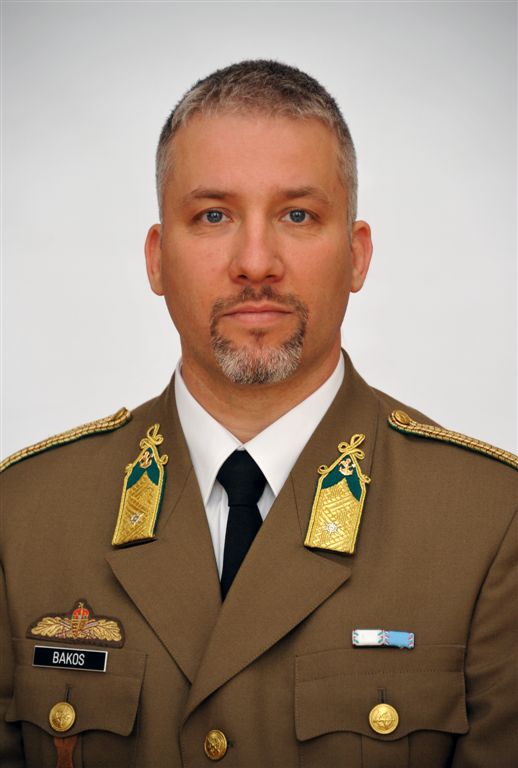 Bakos Tamás
Address: 2017 Pócsmegyer, Galagonya 10.
Email: bakos.tamas@hm.gov.hubakos.tamas@uni-nke.huPhone: +36 (1) 432-9000 / 229-528
Place and Date of Birth: Miskolc, 1975.06.10.Nationality: HungarianPROFESSIONAL EXPERIENCEPROFESSIONAL EXPERIENCE1997-1999HDF 37th Ferenc Rákóczi II Engineer Brigade, SzentesReconnaissance Squadron,Section Commander, Squadron Commander (1999)1999-2001HDF NCO Training School and College, Szentendre1th Vocational training groupinstructor chief officer - military engineering2001-2009HDF Kinizsi Pál NCO Training School, SzentendreVocational training group 1 instructor officer - military engineering2009-2010HDF Operation Centre, BudapestDrafting departmentofficer2011-2014HDF Operations and Doctrine Centre, BudapestPolicy development departmentsenior officer2014-2016HDF Training and Doctrine Centre, BudapestTraining and Training Control Departmentsenior officer - military engineering2016-2017Hungarian Defense Forces Formation, Preparation and Training Command, BudapestTraining and Training control departmentsenior officer - military engineering2017-University of Public Service Faculty of Military Science and Officer Training, BudapestDepartment of Operations and Support instructor - military engineeringEDUCATIONEDUCATION1993-1997Military College Kossuth LajosEngineer officer, Civil engineer (BsC)2006-2008Budapest University of Technology and EconomicsEngineer teacher (BsC)2007-2009Zrínyi Miklós University of National DefenseDisaster management engineer (MsC)2016-University of Public ServiceDoctoral School of Military EngineeringResearch field: Military Engineering InfrastructuresMEDALS, AWARDSMEDALS, AWARDS1998. 12. 14.Prize for flood-control2003. 08. 20.3th degree Service medal for military officers 2006. 05. 20.Service medal for flood-control2010. 05. 21.Service Merit Award Bronze degree2012. 05. 21.Soldier of the Year 20122013. 08. 20.2th degree Service medal for military officers2016. 03. 21.Service medal for crisis management2019. 10. 22.Prize for teaching workOTHER ACADEMIC AND PROFESSIONAL ACTIVITIESOTHER ACADEMIC AND PROFESSIONAL ACTIVITIES1996Parachute course1999CMAS (**) scuba diver2002Pyrotechnics course2002Fire protection course2004-2005Distance learning developer2005Distance learning tutor2012ECDL course2014TÜV Rheinland InterCert qualified instructor for explosion protection2018 -Hungarian Association of Military Science, Engineer sectionsecretaryLANGUAGE SKILLSLANGUAGE SKILLSEnglishintermediate levelFrenchbasic level - ARMA